Домашнее задание по сольфеджио 3 класс Повторить тональность до минор. Распеться в этой тональности (спеть гамму, Т53, устойчивые и неустойчивые ступеньки).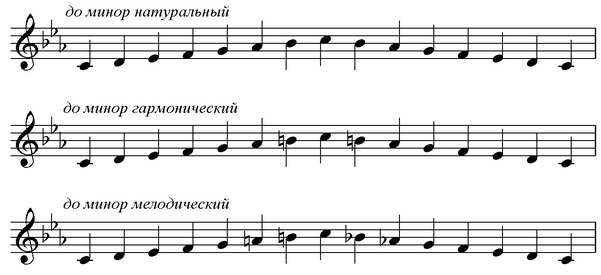 Подготовить пение  мелодии диктанта НАИЗУСТЬ с дирижированием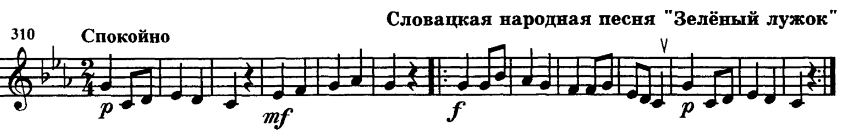 Дорогие ребята и родители! По всем вопросам (непонятная тема, трудности с домашним заданием и др.) можно и нужно писать мне на почту darsert.solf@gmail.com